Book Scholarship Recipients must be a recipient of the “Mr. Bill” Johnson Youth Scholarship program and meet the full scholarship requirements to be eligible. Only recipients of the “Mr. Bill” Johnson Scholarship can apply for the annual Book Scholarship Award.  Renewals will not be automatic.  Recipients must complete the renewal application and return by June 15th of the current year.  The renewal award may be reduced or denied based on insufficient information.  Award will not to exceed $1500.00 within the three (3) year eligibility period.    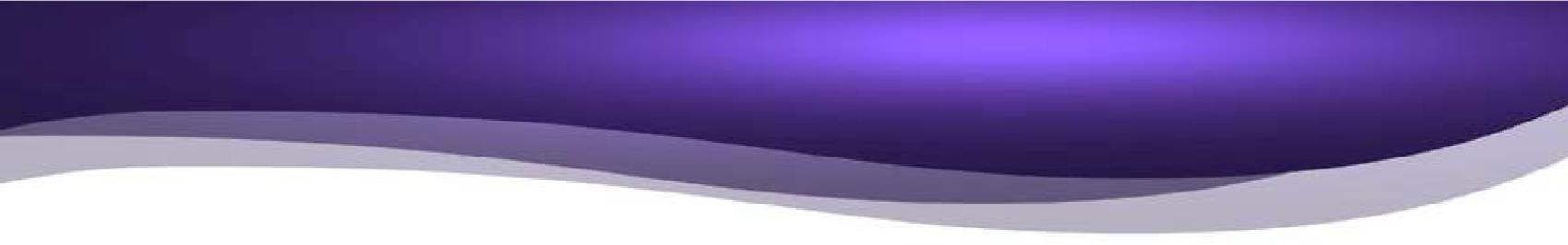 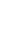 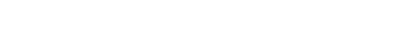 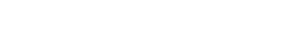 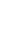 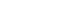 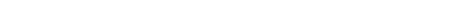 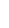 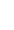 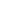 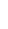 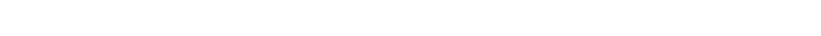 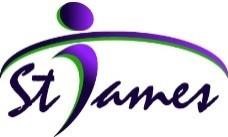 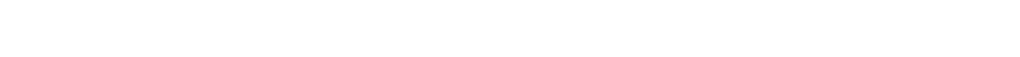 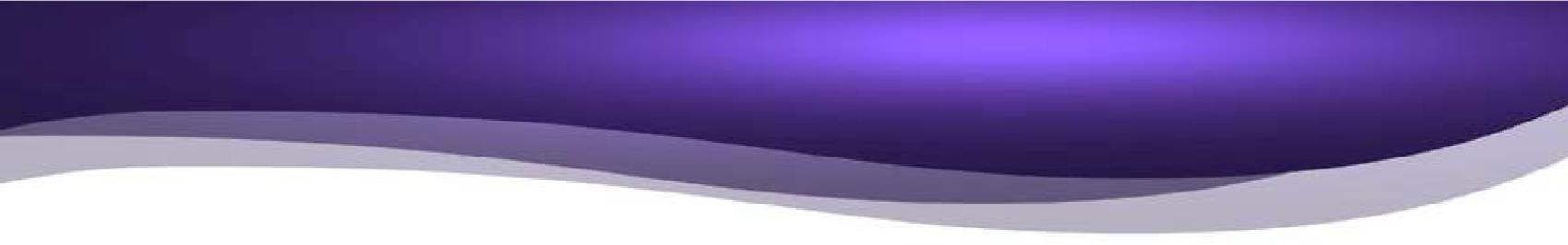 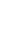 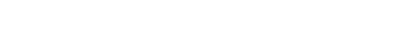 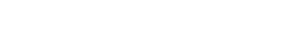 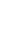 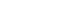 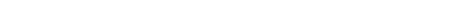 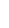 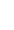 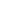 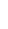 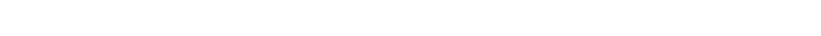 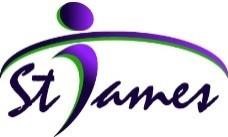 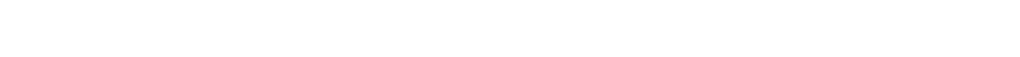 STUDENT INFORMATION (College Student Application Only)  First Name:  __________________________________________   Last Name:  ___________________________________Mailing Address:  ____________________________________________________________________________________City: ____________________________________________    State: __________________  Zip:  _____________________Home Phone:  _______________________________________    Cell Phone:  ____________________________________Email:  _____________________________________________________________________________________________SCHOOL INFORMATION  School Name:  _____________________________________________________________________________________Address:__________________________________________________________________________________________City:_______________________________    State:_______________________________  Zip:_____________________Registrar’s Office Phone: ___________________________    	Current Major:  ____________________________________	   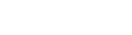 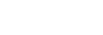 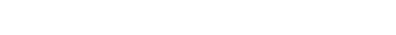 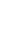 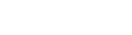 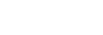 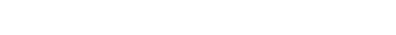 Grade Level:  ________________________________________________    	Current GPA:  _____________________________________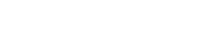 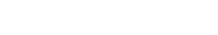 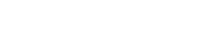 REQUIRED APPLICATION ATTACHMENTS______________________________________________________________________  Completed Application  Copy of Transcript to include 2 Semesters (students must have a cumulative GPA of 2.5 on a 4.0 grading scale)   Applicant Signature: ___________________________________________________________ 	Date:  _______________________________________    Please submit completed application electronically to scholarship@sjumckc.org or hard copies can be mailed directly to St. James United Methodist Church, Youth Scholarship Fund, 5540 Wayne Avenue, Kansas City, MO 64110.  Emailed applications must be received by June 15th of the current year. Mailed applications must be postmarked on or before June 15th of the current year. 